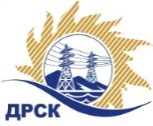 Акционерное Общество«Дальневосточная распределительная сетевая  компания»ПРОТОКОЛ № 188/УКС-РЗакупочной комиссии по рассмотрению заявок по открытому запросу предложений на право заключения договора: Мероприятия по строительству и реконструкции электрических сетей для технологического присоединения потребителей (в том числе ПИР) на территории ЮРЭС для нужд филиала ХЭС  закупка № 97.1  раздел 2.1.1.  ГКПЗ 2018ПРИСУТСТВОВАЛИ:  члены постоянно действующей Закупочной комиссии АО «ДРСК»  1-го уровня.ВОПРОСЫ, ВЫНОСИМЫЕ НА РАССМОТРЕНИЕ ЗАКУПОЧНОЙ КОМИССИИ: О  рассмотрении результатов оценки заявок Участников.О признании заявок соответствующими условиям Документации о закупке.О предварительной ранжировке заявок.О проведении переторжкиВОПРОС 1.  О рассмотрении результатов оценки заявок УчастниковРЕШИЛИ:Признать объем полученной информации достаточным для принятия решения.Утвердить цены, полученные на процедуре вскрытия конвертов с заявками участников запроса предложений.ВОПРОС №2. О признании заявок соответствующими условиям Документации о закупкеРЕШИЛИ:Признать заявки АО «Востоксельэлектросетьстрой» г. Хабаровск, ул. Тихоокеанская, 165,   ООО «НаноЭлектроМонтаж» г. Москва, Ленинский пр-т, 82/2,  ООО «Амур-ЭП» г. Хабаровск, пр-т 60 лет Октября, 14, ООО «ДТЭН» г. Хабаровск, ул. Ким Ю Чена, 4,   ООО «Компания Новая Энергия» г. Новосибирск, ул. Чаплыгина, 93 соответствующими условиям Документации о закупке и принять их к дальнейшему рассмотрению.ВОПРОС № 3.  О предварительной ранжировке заявокРЕШИЛИ:Утвердить предварительную ранжировку заявок Участников:ВОПРОС № 4.  О проведении переторжкиРЕШИЛИ:Провести переторжку. Допустить к участию в переторжке предложения следующих участников: АО «Востоксельэлектросетьстрой» г. Хабаровск, ул. Тихоокеанская, 165,   ООО «НаноЭлектроМонтаж» г. Москва, Ленинский пр-т, 82/2,  ООО «Амур-ЭП» г. Хабаровск, пр-т 60 лет Октября, 14, ООО «ДТЭН» г. Хабаровск, ул. Ким Ю Чена, 4,   ООО «Компания Новая Энергия» г. Новосибирск, ул. Чаплыгина, 93.  Определить форму переторжки: заочная. Процедура переторжки будет проводиться в соответствии с Регламентом Торговой площадки Системы https://rushydro.roseltorg.ru.Назначить переторжку на 26.01.2018 в 15:00 час. (Амурского времени).Место проведения переторжки: Единая электронная торговая площадка (АО «ЕЭТП»), по адресу в сети «Интернет»: https://rushydro.roseltorg.ruСекретарю комиссии уведомить участников, приглашенных к участию в переторжке, о принятом комиссией решенииКоврижкина Е.Ю.Тел. 397208г. Благовещенск«25» января 2018№Наименование участника и его адресПредмет и общая цена заявки на участие в закупке1АО «Востоксельэлектросетьстрой»г. Хабаровск, ул. Тихоокеанская, 165Общая стоимость договора 19 500  000,00  рублей без учета НДС (23 010 000,00 руб. с учетом НДС). В том числе суммарная стоимость за единицу: 19 554 511,53  руб. без учета НДС (23 074 323,60  руб. с учетом НДС). 2ООО «НаноЭлектроМонтаж»г. Москва, Ленинский пр-т, 82/2Общая стоимость договора 19 500  000,00  рублей без учета НДС (23 010 000,00   руб. с учетом НДС). В том числе суммарная стоимость за единицу: 19 245 763,00  руб. без учета НДС (22 710 000,34 руб. с учетом НДС). 3ООО «Амур-ЭП»г. Хабаровск, пр-т 60 лет Октября, 14Общая стоимость договора 19 500  000,00  рублей без учета НДС (23 010 000,00   руб. с учетом НДС). В том числе суммарная стоимость за единицу: 19 592 613,53  руб. без учета НДС (23 119 283,96  руб. с учетом НДС). 4ООО «ДТЭН»г. Хабаровск, ул. Ким Ю Чена, 4Общая стоимость договора 19 500  000,00  рублей без учета НДС (23 010 000,00   руб. с учетом НДС). В том числе суммарная стоимость за единицу: 19 500 000,00  руб. без учета НДС (23 010 000,00  руб. с учетом НДС). 5ООО «Компания Новая Энергия»г. Новосибирск, ул. Чаплыгина, 93Общая стоимость договора 19 500  000,00  рублей без учета НДС (23 010 000,00   руб. с учетом НДС). В том числе суммарная стоимость за единицу: 19 500 000,00  руб. без учета НДС (23 010 000,00  руб. с учетом НДС). Место в предварительной ранжировкеНаименование участника и его адресСуммарная стоимость единичных расценок предлагаемых работ без НДС, руб.Балл предпочтительностиПрименение приоритета в соответствии с 925-ПП 1 местоООО «НаноЭлектроМонтаж»г. Москва, Ленинский пр-т, 82/219 245 763,00 5,000Нет2 местоАО «Востоксельэлектросетьстрой»г. Хабаровск, ул. Тихоокеанская, 16519 554 511,53 4,93Нет3 местоООО «ДТЭН»г. Хабаровск, ул. Ким Ю Чена, 419 500 000,00 4,94Нет3 местоООО «Компания Новая Энергия»г. Новосибирск, ул. Чаплыгина, 9319 500 000,00 4,94Нет4 местоООО «Амур-ЭП»г. Хабаровск, пр-т 60 лет Октября, 1419 592 613,53 4,92НетСекретарь Закупочной комиссии  1 уровня АО «ДРСК»____________________М.Г. Елисеева